                                J’ai                                                 J’ai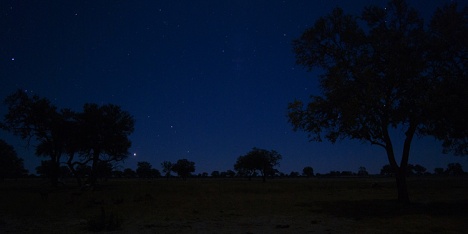 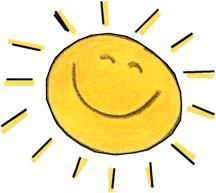  Qui a ?                            Qui a ?  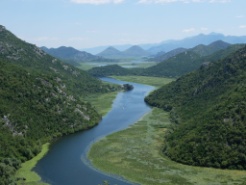               J’ai                                                    J’ai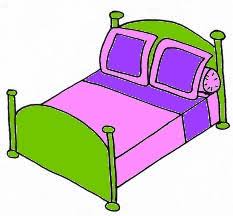 Qui a ?                               Qui a ?           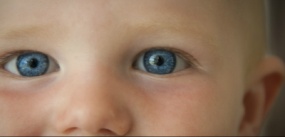 